Applicant Information	Entity type	             	Applicant Email	Years of Owner’s Experience				If not professionally managed, tenant screening service used? 	Inspection contact phone #	Any tenant evictions in past 6 months?Property Professionally Managed?Name of Professional Management FirmAssociation Membership? (AOA|AAGLA/CANo)		Premises Information# Buildings   # Stories  # Units per building     # Total units Pitch of roof 	Soft Story or Cripple Wall Board? 	Within 1000' of brush?              Within 1000' of shoreline?        Distance between each buildingSoil type 	       	Hillside slope (Degrees)	Property a manufactured, modular, or trailer home?Type of parking & Sq Ftg        Seismic (EQ) retrofit completed?Ornate architectural details such as Edwardian or Victorian   Applicable if Year built ≤ “1930”Building UpdateLoc #1	Circuit breakers? 	Type of wiring (e.g. copper, aluminum, knob & tube)	Primary heating source	Plumbing type	Plumbing leaks or has defects?	Roof leaks or has defects?	Central or Wall heat?	Protection Information – Yes/NoLoc #1	Earthquake retrofit	Surveillance video cameras	Barbed wire fencing	Carbon monoxide detector	Fire alarm type		Smoke detectors in each unit and all common areas?	Smoke detectors inspected every 12 mo?	Water heater double strapped?	Water heater secured to foundation?	Automatic Gas Shut off Valve?Recreational FacilitiesLoc #1Gym?		Free weights?	Other recreational facilities? OccupancyLoc #1	Annual rents or homeowner association dues 	Vacancy rates exceeds 30%? 		Units designated for seasonal or vacation	(Includes Air B&B)?	% Student housing	% Senior housing	Designated student housing e.g. dormitory	Designated senior housing e.g. assisted living, RCFE?	Seasonal or closed more than 30 consecutive days?Optional Coverage Building Ordinance                  Water Back-up (25, 50, 100K)          Equipment Breakdown            Employee DishonestyMoney & Security on Premises        	Money & Security off Premises	              Terrorism                        (5, 10, 20K) 	  (5, 10, 20K) Hired/non-owned AutoAdditional Information – Answer Yes/NoShort term lease (less than one year) used for new tenant			Lawsuit against owner in past three years			Annual contract for monthly pest control service			Renter’s insurance required and verified for each unit			Premises inspected by Housing Authority or Public Health in past three years			Prior defect exists or major repair needed		Tenant allegation of living condition, pest infestation, or maintenance issue at 
any property		Policy Inception date and time: mm/dd/yyyy 12:01 AM	Policy Expiration date and time: mm/dd/yyyy 12:01 AMAny person who knowingly and with intent to defraud any insurance company or another person files an application for insurance or statement of claim containing any materially false information, or conceals for the purpose of misleading, information concerning any fact material thereto, commits a fraudulent insurance act, which is a crime and subjects the person to criminal and civil penalties.Applicant’s statement: I have read the above application and any attachments. I declare that the information provided in them is true, complete, and correct to the best of my knowledge and belief. This information is being offered to the company as an inducement to issue the policy for which I am applying.If Applicant declines Terrorism Coverage, Applicant or Agent initial here: 	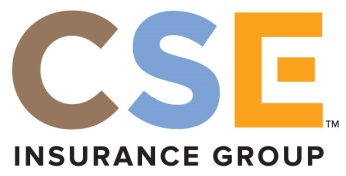 Business Owners Policy Supplemental**For multiple locations, complete premises info for each location**Applicant signatureDateAgent signatureDate